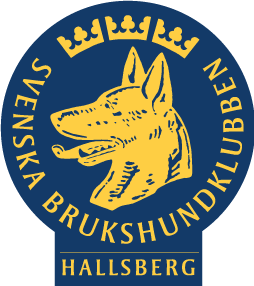 Närvarande: Emelie Hörman, Christina Amzoll, Anita Petersson, Susann Spåre samt Carry JiewertzPROTOKOLL STYRELSEMÖTE§ 1 Mötets öppnades och vi hälsade Eva Svensson och Sylvia Andersson från valberedningen välkomna. De deltar för att få information inför nästa årsmöte.§ 2 Susann valdes till att justera protokollet§ 3 Dagordningen godkändes med tillägg till Nya frågor angående inköp av assietter samt skedar till caféet och angående Agilityhindren i containern.§ 4 Föregående mötesprotokoll genomgicks och lades till handlingarna§ 5 Ekonomisk rapportPå företagskontot finns 15.318,12Swish: 1.261Placeringskontot: 276.581,60§ 6 Inga övriga rapporter§ 7 Inga skrivelser har inkommit§ 8 Nya frågorSponsorhusetIngen kostnad om inkomsten inte överstiger 32kr/månad.Vi uppdrar åt Anita att ansluta oss till det och informerat om det på medlemsmötet i oktober.Christina och Carry informerat om mötet med Activa. Vi kan genom stiftelsen Activa få hjälp på olika områden av en person med funktionsnedsättning. Vi fortsätter diskussionen med demRosa Bandet, Carry fixar en skylt med Swishnumret, vi tar ingen avgift för Swish vid detta tillfälleAdventsmys på medlemsmötet i december. Förslag kom om att ha julklappsbyte där man tar med något man har hemma som man tröttnat på så får vi julklappsbyte i återvinningens tecken. Vi bjuder på lussebullar, pepparkakor och glögg. Emelie gör ett evenemang på Facebook med intresseanmälan.Punkter till medlemsmötet i oktober:Sponsorhuset, informationActiva, informationMiljöpolicy, beslutAdventsmys, information Regelrevideringsmöte, vi tror inte att något möte behövs utan att var och en av medlemmarna själva skickar in.Kökssektorn, prata med Lina och Irene om att åka till klubben regelbundet och kolla vad som behöver köpas in.Beslut: Till Hundcaféet köper Carry in 24 assietter och 24 kaffeskedar.Agilityhindren i containern som inte används står och tar plats, frågan är om vi kan sälja dem? Beslut: Styrkes§   Inga övriga frågor§  Mötet avslutadesBESLUT: Inköp av assietter och skedar till caféet.Vi kan sälja de Agilityhinder som inte används.Vid protokollet_____________________________________Carry Jiewertz LarssonJusterare				Ordförande_____________________________________	__________________________________Susann Spåre			Emelie Hörman